OSNOVNA ŠKOLA IVANA BRNJIKA SLOVAKA JELISAVAC Ivan Brnjik Slovak 37 31 500 Našice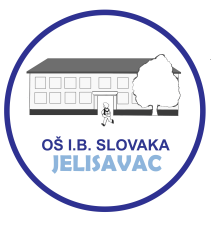  ravnatelj 031 605 464, tajništvo 031 605 011  e-adresa: ured@os-ibslovak-jelisavac.skole.hr Matični broj škole: 3103919 MPŠ: 14-050-002 KLASA: 406-05/23-01/1 URBROJ: 2149-7-01-23-01Jelisavac, 31. siječnja 2023.      EVIDENCIJA  VAŽEĆIH UGOVORA NA TEMELJU UGOVORNIH OBVEZA  –  OŠ IVANA BRNJIKA SLOVAKA, JELISAVACRedbr.KLASA:URBROJ:Ugovorna stranaPredmetugovoraIznos ugovoraDatum sklapanja Vrijeme trajanja Rok čuvanja definiran PopisomBROJ UGOVORA123456781.0257os/2012PODRAVKAUgovor o kupoprodajiKupnja namirnica prema raspoloživom asortimanu)   2.601,56 €Neodređeno Trajno025/20122.VC KO 04142022555 UJU2Velpro centar Ugovor o kuprodaji namirnica prema raspoloživom asortimanu) 10.180,53 €01.04.2022.Do ponovnog sklapanja Trajno 04142022555 UJU23.21/10-12IBIS usluge d.o.o. Stjepana Radića 1 Ribnjak  Usluge dezinsekcije i deratizacije )331,52  €Do opozivaNeodređeno Trajno21/10-12 od 3.10.2012.4.12456/11 DUKAT, MLIJEČNA INDUSTRIJAUgovor o kupoprodajiKupnja namirnica prema raspoloživom asortimanu)13.609,12 €01.12.2011.Neodređeno  Trajno 12456/11 5.144/20PIK VRBOVEC Ugovor o kupoprodajiKupnja namirnica prema raspoloživom asortimanu)4.279,98 €27.2.2020.Dok se ne raskine Trajno144/20.6.1050505/1A1 Hrvatska d.o.o. OIB: 29524210204Pretplatnički odnos 6.728,70 €16.02.2023.Trajno1050505/17.3/15BAR D.O.O. Valpovo Ugovor o poslovnoj suradnji 2.310,90 €31.1.2018..Trajno  3/158.106/2023ACQUAMARIN RijekaUgovor za tekuće održavanje uređaja za pročišćavanje  1.066,26 €3.02.2023.godinu danaTrajno106/20229.067-2016BON -TON Ugovor o poslovnoj suradnji Prema važećem cjeniku18.4.2016.Uvjet produženja Trajno103/201810.KONIKA MINOLTA ZBORNICAUgovor korištenju uređaja Biz hub 227Ugovor o korištenju uređaja 3127,37 €27.9.21. 13.3.2022.Uvjet produženjaTrajno RC 2454311.KONIKA MINOLTA -TAJNIŠTVOUgovor o korištenju uređaja Bizhub 50201Ugovor o korištenju uređaja 384363127,37 €16. 10.2023.12.KONIKA MINOLTA BREZNICA NAŠIČKAUgovor o korištenju uređaja u PŠ Breznica Našička biz hub 226Ugovor o korištenju uređaja3127,37 €11.11.2022.Uvjet produženjaTrajnoRC 3682513.3/2019Color trgovina d.o.o. PožegaUgovor o kupoprodaji robe 3.394,97 €22.01.2019. Uvjet produženja Trajno3/201914.DP-02/9/5-25466/20HP-pošta d.d. ZAGREBUgovor o pružanju poštanskih usluga497,77 €26.5.2020. Uvjet produženja TrajnoDP-02/9/5-25466/20 15.54-2019O.M. Support d.o.o. ZagrebUgovor o poslovnoj suradnji 248,84 €16.01.2019.Do opoziva Trajno54-2019 od 16.2015Vacom d.o.o.Ugovor o prodaji 26,40 €12.04.2018.TrajnoTrajno12040117.8/16Elektroterm, Ulica Johna 17. Osijek Ugovor za održavanje plamenika, automatika i ostalih plinskih uređaja5.01.2016.Uvjet produženja Trajno 8/1619.KLASA: 602-09/23-01/11URBROJ: 2149-7-01-23-01Čočaj, obrt za pekarsku i ugostiteljsku djelatnost, Našice Kupoprodajni ugovor1988,84 €1.9.2023.31.8.2024.Trajno602-09/22-01/132149-7-01-22-0113-2213-2320.KLASA: 602-09/22-01/14URBROJ: 2149-7-01-22-01MERAK PEKARSKI OBRT NašiceKralja Tomislava 4 OIB:44175550043Kupoprodajni ugovor 6930,80 €30.9.2022.31.8.2024.Trajno 14/2221.KLASA: 602-09/23-01/12URBROJ: 2149-7-01-23-01Pec-pekara 12/23Kupoprodajni ugovor14.427,45 €1.9.2023.Uz mogućnost produženja Trajno202322.Dukat mliječna industrija d.d. Zagreb Ugovor o opskrbi škole u okviru Školske sheme 28.2.2023.30.4.2023.23.KLASA: 320-01/23-01/05URBROJ: 2149-7-01-23-01Vindija d.d. Varaždin Ugovor o opskrbi škole u okviru Školske sheme Vindija 6.11.2023.31.1.2024>Trajno24.Braniteljska zadruga Pleter, Svetoblažje 46, TrnavaUgovor o opskrbi škole u okviru Školske sheme Plodovi Slavonije  15.2.2023.31.4.2023.25.Braniteljska zadruga Pleter, Svetoblažje 46, TrnavaUgovor o opskrbi škole u okviru Školske sheme Plodovi Slavonije  1.5.2023.31.5.202326.KLASA: 320-01/23-01/04URBROJ: 2149-7-01-23-01Braniteljska zadruga Pleter, Svetoblažje 46, TrnavaUgovor o opskrbi škole u okviru Školske sheme Plodovi Slavonije  13.11.2023.31.1.2024.31.1.2024.Trajno 27.KLASA: 602-01/22-02/17URBROJ: 2158-02-22-23Osječko-baranjska županija, Osijek Ugovor o opskrbi škole u okviru Školske sheme 15.11.2022.21.6.2022.Trajno28.KLASA: 602-02/23-02/20URBROJ:2158-02-23-26Osječko-baranjska županija, OsijekUgovor o opskrbi škole u okviru Školske sheme13.11.2023.21.6.2024.Trajno29.018-A/2022Polus d.o.o.Ugovor o obavljanju poslova zaštite na radu 1650,00 € 1.10.2022.Uvjet produženja Trajno 017-A201630.190/2017SIGURNOST D.O.O.Ugovor o održavanju i servisiranju sustava tehničke zaštite 199,08 €30.01.2017.Neodređeno vrijemeTrajno 19/201731.OS- NVV 4-20Gen I Hrvatska d.o.o. Ugovor o opskrbi električnom energijom povlaštenog kupca – okvirni sporazum2.095,43 €Od 01.02.2021. do 31.01.2023.2 godine TrajnoOkvirni sporazum 32.NVV 9-22HEP OPSKRBA Ugovor o opskrbi električnom energijom povlaštenog kupca – okvirni sporazum9.841,65 € 20.2.2023.29.2.2024.Okvirni sporazum33.OS-NVV 1-21HEP PLIN d.o.o. OSIJEK Okvirni sporazum za nabavu plina 13.820,61 €1.1.2022.-31.12.23.2 godine Trajno Okvirni sporazum34.13/2020PLODINE d.o.o Rijeka Ugovor o kupoprodaji namirnica 561,50 €do potpisivanja novog Ugovora 29.6.2021.Trajno13/2020 od 29.6.2020.35.KLASA:602-02/22-02/1URBROJ:2158-02-22-65Osječko-baranjska županija Osijek, Trg A. Starčevića 2Sporazum o provedbi projekta „Školski obrok za sve“ u Osnovnoj školi Ivana Brnjika Slovaka, Jelisavac 101.455,24 kn28.01.2022.31.12.2022.Trajno602-02/22-02/12158-02-22-6536.KLASA:602-02/22-02/15URBROJ:2158-02-22-17Osječko-baranjska županija Osijek, Trg A. Starčevića 2Osječko-baranjska županija Osijek, Trg A. Starčevića 2Sporazum o partnerstvu sa školom partnerom u okviru projekta učimo zajedno 6 za školsku godinu 2022./2023.7.338.891,60 kn22.8.2022.22.8.2022.Trajno37.KLASA:602-01/23-14/12URBROJ: 2149-7-01-23-01Osječko-baranjska županija Osijek, Trg A. Starčevića 2Osječko-baranjska županija Osijek, Trg A. Starčevića 2Sporazum o partnerstvu sa školom partnerom u okviru projekta učimo zajedno 7 za školsku godinu 2023./2024.1.322.906,40 eura23.8.2023.23.8.2024.Trajno38.KLASA: 372-09/23-01-1URBROJ: 2149-7-01-23-01Ugovor o najmu Ugovor o najmu stare kuće obitelji Major 26,54 €2.9.2020. 2.9.2020.Trajno 372-02/20-01-139.KLASA:372-02/22-01/072149-7-01-22-01KLASA:372-02/23-01/07URBROJ:2149-7-01-23-01Tko razumije, shvatit će Ugovor o  korištenju dvorane za tjelesnu i zdravstvenu kulturu25,22 € po satu 3.10.2022.18.9.2023.5.6.2023. 5.6.2024.Trajno40.KLASA:372-02/22-01/06URBROJ:2149-7-01-22-01URBROJ:372-02/23-01/08NK CROATIA, Velimirovac, B.J.Jelačića 53 aUgovor o  korištenju dvorane za tjelesnu i zdravstvenu kulturu25,22 € po satu3.10.2022.10.11.20235.6.2023. 5.6.2024.Trajno41.KLASA:372-02/22-01/122149-7-01-22-01KLASA:372-02/23-01/10NK „Vihor“ JelisavacŠportska 9Ugovor o  korištenju dvorane za tjelesnu i zdravstvenu kulturu25,22 € po satu30.11.2022.15.11.2023.5.6.2023.Trajno42.17/23.AZ OBRT ZA PRIJEVOZ, POLJOPRIVREDU I DJELATNOST PUTNIČKE AGENCIJE Ugovor o prijevozu putnika 132,73 €9.02.2023.9.02.2023.Trajno43.61/23.AZ OBRT ZA PRIJEVOZ, POLJOPRIVREDU I DJELATNOST PUTNIČKE AGENCIJE Ugovor o prijevozu putnika 250,00 €8.5.2023.8.5.2023.Trajno44.330029997TTIFON, ZagrebUgovor o poslovanju TIFON karticama s odgodom plaćanja 910,22Do opozivaDok se ne raskine Trajno 330029997T23.11.2018.45.4008-18-016112Ugovor o korištenju mreže Kućanstvo, Lađanska Ugovor o uređenju međusobnih odnosa ugovornih strana u svezi uvjeta korištenja elektorenergetske distribucijeDo opoziva Dok se ne raskine Trajno4008-18-01611246.006/2019FRIŠ d.o.o. Križevci  OIB: 50932457055Ugovor o zbrinjavanju baterija i akumulatora 28.1.2019.Neodređeno Trajno 006/2019